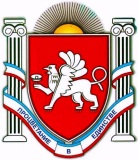 П О С Т А Н О В Л Е Н И Еот 07.04.2016 г. № 84г. ДжанкойО внесении изменений в состав комиссии по предупреждению    и    ликвидации    чрезвычайных ситуаций и обеспечению пожарной безопасностиадминистрации Джанкойского района 	В соответствии с Федеральным законом от 06.10.2003 № 131-ФЗ                    «Об общих принципах организации местного самоуправления в Российской Федерации»,  Федеральным законом от 21.12.1994 № 68-ФЗ «О защите населения и территорий от чрезвычайных ситуаций природного и техногенного характера», Постановлением Правительства Российской Федерации от 30.12.2003 № 794              «О единой государственной системе предупреждения и ликвидации чрезвычайных ситуаций», Законом Республики Крым от 21.08.2014 № 54-ЗРК «Об основах местного самоуправления в Республике Крым», постановлением Совета министров Республики Крым от 30.04.2014 № 82 «О Комиссии Совета министров Республики Крым по предупреждению и ликвидации чрезвычайных ситуаций и обеспечению пожарной безопасности», Уставом муниципального образования Джанкойский район Республики Крым, в целях координации работ по предупреждению возникновения чрезвычайных ситуаций природного и техногенного характера, уменьшения ущерба последствий чрезвычайных ситуаций и контроля за деятельностью органов, отвечающих за защиту населения от чрезвычайных ситуаций природного и техногенного характера на территории Джанкойского района, в связи с кадровыми изменениями, администрация Джанкойского района п о с т а н о в л я е т:1. Внести изменения в состав районной комиссии администрации Джанкойского    района   по   предупреждению    и    ликвидации    чрезвычайных 2ситуаций и обеспечению пожарной безопасности, утверждённой постановлением       администрации      от       16       января       2015      года № 1«О районной комиссии администрации Джанкойского района по предупреждению и ликвидации чрезвычайных ситуаций и обеспечению пожарной безопасности»:1.1. Исключить из состава комиссии – Селиванова Эдуарда Анатольевича.1.2. Ввести в состав комиссии:- Рогожина Олега Николаевича - первого заместителя главы администрации Джанкойского района.- Сороченко Людмилу Сергеевну – начальника юридического отдела аппарата администрации Джанкойского района.- Едлерскую Эльмиру Рефатовну – ведущего специалиста юридического отдела аппарата администрации Джанкойского района.- Анисимова Николая Сергеевича - начальника Джанкойского управления по эксплуатации газового хозяйства филиала ГУП РК «Крымгазсети».1.3. Назначить первого заместителя главы администрации Джанкойского района Рогожина Олега Николаевича – председателем комиссии по предупреждению и ликвидации чрезвычайных ситуаций и обеспечению пожарной безопасности администрации Джанкойского района.2. Постановление вступает в силу со дня его официального обнародования на сайте администрации Джанкойского района Республики Крым (dgankoiadm.ru).	3. Контроль за исполнением настоящего постановления оставляю за собой.Глава администрацииДжанкойского района                                                                             А.И. БочаровРЕСПУБЛИКА КРЫМАДМИНИСТРАЦИЯ ДЖАНКОЙСКОГО РАЙОНААДМIНIСТРАЦIЯ ДЖАНКОЙСЬКОГО РАЙОНУ РЕСПУБЛІКИ КРИМКЪЫРЫМ ДЖУМХУРИЕТИ ДЖАНКОЙ БОЛЮГИНИНЪ ИДАРЕСИ